Муниципальное автономное учреждениеДетский оздоровительный лагерь«Спутник»Программа деятельности МАУ ДОЛ «Спутник» на 2023 г.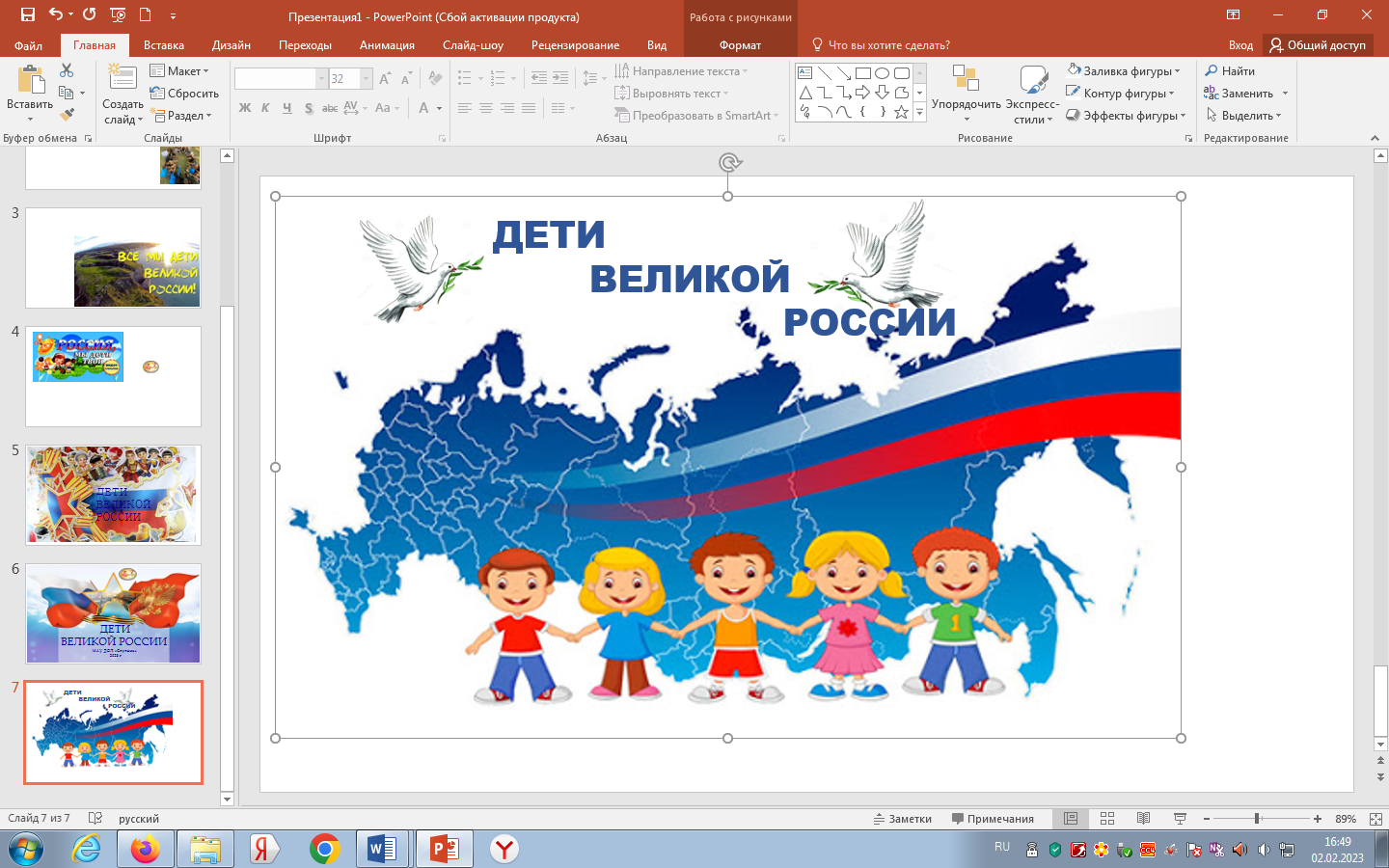 п.г.т. Верхние Серги2023 гСодержание1. Пояснительная записка………………...……………………………………32. Цели и задачи программы…………….……………..………………………53. Краткое описание логической структуры и содержания программы…….64. Организационный период…………………………………………………...75. Кадровое обеспечение программы………………………………...……….106. Содержание программы………………………..…………….…….…….….117. План – сетка …………………………………………………………….…....128. Организация взаимодействия лагеря «Спутник» с социальными      партнерами …………………………………………………………….……139. Обеспечение программы и условия ее реализации. ………………………1410. Список используемой литературы… ……………………………...……...1511.Приложение………………………………………………………………….16Пояснительная записка«Основная задача «Великой России» — воспитать здоровых,патриотически настроенных граждан России. Это, на наш взгляд, давно востребованное и очень нужное для нашей страны движение»Министр обороны РФ, Герой России,  генерал армии С. К. Шойгу                                                     
    Воспитание гражданственности, трудолюбия, уважения к правам и свободам человека, любви к окружающей природе, Родине, семье – один из основополагающих принципов государственной политики в области образования, закреплённый в Законе РФ «Об образовании». Существующая система работы с молодежью по  формированию патриотических чувств, воспитанию гражданственности, высокой духовности и морально – нравственных качеств успешно может проходить и в условиях летнего оздоровительного лагеря. Военно – патриотическое воспитание в наши дни  имеет большое значение.   Проблемы духовно – нравственного, патриотического воспитания детей находятся в центре внимания Министерства образования Российской Федерации, областного министерства образования.  В рамках реализации  программ патриотического воспитания, в лагере  проводится большая многогранная работа, которая включает физическое, духовно-нравственное, гражданско-правовое воспитание, подготовку по основам безопасности жизнедеятельности, прикладную физическую подготовку, а также развитие эстетических способностей детей. В целях обеспечения отдыха, оздоровления, занятости детей в летний период 2023 года возникает необходимость организованного пребывания детей в загородном лагере.  Ежегодно для детей в МАУ ДОЛ «Спутник» (далее по тексту – Лагерь). Для того, чтобы отдых сделать полноценным, была разработана образовательная программа «Дети Великой России» (далее по тексту – Программа).
   Данная Программа имеет цель и задачи, в ней указаны принципы, на которые она
опирается, описаны ожидаемые результаты. Программа включает в себя разноплановую деятельность, объединяет различные направления оздоровления, отдыха и воспитания детей в условиях загородного лагеря.     При разработке содержания Программы учитывается необходимость защиты ребёнка от информации, пропаганды и агитации, наносящих вред его здоровью, нравственному и духовному развитию.
Лагерь – это сфера активного отдыха, разнообразная общественно значимая досуговая деятельность, которая дает возможность любому ребенку раскрыться, приблизиться к высоким уровням самоуважения и самореабилитации. Детский оздоровительный лагерь призван обеспечить полноценный и содержательный отдых и оздоровление детей. Лагерь является, с одной стороны, формой организации свободного времени детей разного возраста, пола и уровня развития, с другой – пространством для оздоровления, развития художественного, технического и социального творчества.Нормативно-правовая база
       Программа летнего оздоровительного лагеря «Дети Великой России» разработана в соответствии с нормативно-правовыми документами:
 Конституция РФ;
 Конвенция о правах ребенка (одобрена Генеральной Ассамблеей ООН 20.11.1989)
 Федеральный закон «Об образовании в Российской Федерации» от 29.12.2012г. №273-ФЗ
 Федеральный закон от 24.07.1998 № 124-ФЗ «Об основных гарантиях прав ребенка в Российской Федерации»
 Федеральный закон от 24.06.1999 № 120-ФЗ «Об основах системы профилактики
безнадзорности и правонарушений несовершеннолетних».
 Приказ Минобразования России от 13.07.2001 № 2688 «Об утверждении порядка проведения смен профильных лагерей, лагерей с дневным пребыванием, лагерей труда и отдыха».
 Типовое положение о детском оздоровительном лагере (утв. письмом Минздравсоцразвития России от 15.04.2011 № 18-2/10/1-2188).
 Постановление Главного государственного санитарного врача РФ от 28 сентября 2020 г. № 28 "Об утверждении санитарных правил СП 2.4.3648-20 "Санитарно-эпидемиологические требования к организациям воспитания и обучения, отдыха и оздоровления детей и молодежи" Устав МАУ ДОЛ «Спутник» (утвержден приказом Управления образования Нижнесергинского муниципального района от 12.09.2013г. № 84-од (с изм. от 08.02.2018г,11.02.2019г)Положение о детском оздоровительном лагере(утверждено приказом директора МАУ ДОЛ «Спутник» от 30.04.2014г № 23)Постановление Администрации Нижнесергинского муниципального района от 08.02.2023г. № 32 «Об организации оздоровления, отдыха и занятости детей и подростков в 2023 году»Должностные инструкции работников МАУ ДОЛ «СпутникСанитарно-эпидемиологическое заключение.Заявления родителей. Акт приемки лагеря. Цель и задачи программыЦель: воспитание любви к Родине, формирование патриотических чувств и целостного представления о нашей стране, изучение символики и истории России.Организация развивающего отдыха для детей и подростков, через включение детей в различные виды деятельности: физкультурно-спортивную, художественную, по воспитанию патриотизма и гражданственности подростков.Формирование навыков здорового образа жизни через занятие спортом. Создание познавательно-игровой основы деятельности каждого ребёнка, способствующей развитию творческой активности, инициативы, культуры и самостоятельности детей. Сплочение детей в группы и коллективы по интересам.В программе заложены принципы:принцип самоактуализации;принцип индивидуальности;принцип субъективности;принцип выбора;принцип творчества и успеха;принцип доверия и поддержки.     При планировании мероприятий спортивно - оздоровительное направление в работе лагеря выбрано одним из основных, что даст возможность для решения таких задач, как:пропаганда здорового образа жизни;сохранение и укрепление здоровья воспитанников;вовлечение в систематические занятия физической культурой и спортом детей, отдыхающих в лагере.В качестве основополагающей деятельности для организации жизнедеятельности детского оздоровительного лагеря используются сюжетно - ролевые игры – целостное, законченное действо, имеющее свою внутреннюю систему целей и правил. В ходе реализации программы «Турнир волшебников» для включения детей в игру, в важнейшие виды деятельности человека, на территории лагеря создано игровое пространство для детей.Программа реализуется по возрастным подгруппам.1.	6,5 – 11 лет.2.	12 – 17 лет.  Срок реализации 21 день.             Краткая характеристика программы   Настоящая программа нацелена на организацию активного отдыха школьников, воспитание нравственной составляющей личности, укрепление здоровья детей и подростков, формирование ценностного отношения к общечеловеческой культуре, основанное на принципах природосообразности, сотрудничества, деятельности.При разработке программы руководствовались Законом РФ «Об образовании», Конвенцией ООН «О правах ребенка», Уставом лагеря.Критерии и способы оценки качества реализации программыДля того чтобы программа заработала, нужно создать такие условия, чтобы каждый участник процесса (взрослые и дети) нашел свое место, имел мотивацию   к обязанностям и поручениям, а также с радостью участвовал в мероприятиях. Для выполнения этих условий разработаны следующие критерии эффективности:постановка реальных целей и планирование результатов программы;заинтересованность педагогов и детей в реализации программы, благоприятный психологический климат;удовлетворенность детей и взрослых формами работы;творческое сотрудничество взрослых и детей.При активном участии детей и взрослых в реализации программы предполагается, что у каждого возникнет чувство сопричастности к большому коллективу единомышленников. Успешность детей в различных мероприятиях повысит социальную активность, даст уверенность в своих силах и талантах.   Диагностические мероприятия включают: отбор-тестирование детей и подростков, отдыхающих в оздоровительном лагере (тесты для изучения интеллектуальных, творческих, лидерских способностей детей); вводная диагностика для изучения ожиданий детей от смены в лагере; текущая диагностика пребывания в лагере, ощущений от времяни препровождения, эмоциональных состояний детей; заключительная экспресс-диагностика для изучения результативности образовательно-воспитательного процесса в лагере. Содержание и средства реализации программы     Реализация целей и задач лагерной  смены осуществляется по программе «Дети великой России».  Отряд планирует свою работу с учётом общелагерного   плана.Содержание деятельности оздоровительного лагеря включает 3 периода:1. Организационный период определяется мероприятиями:знакомство участников с условиями лагеря;формирование детского коллектива; выборы самоуправления в отряде; выявление уровня притязаний, творческого, лидерского потенциала участников;знакомство с Программой смены.Формы и методы: наблюдение, анкетирование, игры на развитие коммуникативных навыков; включение ребят в игру – «Россия -мы»2. Основной период   предполагает:обеспечение условий для  реализации программы смены;предоставление возможностей творческой и лидерской самореализации каждого участника;помощь в решении личностных проблем детей;качественная организация совместной деятельности детей и взрослых;обеспечение возможностей для развития личности  ребёнка. В этот период проводятся основные мероприятия: КТД, спортивно - состязательные, познавательно - развлекательные игры; конкурсы. В ходе смены детям предоставляется возможность показать свои нравственные, коммуникативные качества, раскрыть творческие способности и духовные ценности каждого участника лагерной смены.3. Заключительный период включает:Оценку деятельности отряда и отдельного отдыхающего;Диагностику успешности реализации программы смены;Выработку рекомендаций на новый лагерный сезон.Во избежание ненужного единообразия, создания условий для развития творческого потенциала не только детей, но и педагогических работников было принято решение об организации тематической смены, основанной на ролевой игре.Почему именно игра? Игра - самое интересное, что придумано человеком. Она стимулирует познавательный интерес, трудовую активность, волевые преодоления, раскрепощает личность, помогая её самовыражению, самосуществованию, самоутверждению снимает психологический барьер между взрослым и ребёнком. Она вносит живую струю творчества, яркости и необычности в любое коллективное и групповое дело, в любую форму. Игра - это естественная потребность и детства, и отрочества, и юности.Направления и виды деятельности     Образовательная деятельность в рамках лагеря предусматривает воспитательные мероприятия, связанные с историей России, изучением духовно нравственных традиций и истории родного края.     Образовательная деятельность также предусматривает творческие конкурсы рисунков, стихов, частушек; изготовление плакатов; театрализованные игровые программы и т.д       Оздоровительная деятельность способствует формированию культуры физического здоровья, интереса к спорту, мотивирует детей на заботу о своем здоровье и активный отдых. Физические нагрузки, свежий воздух, знакомство с красивыми уголками природы, проведение оздоровительных и различных спортивно-развлекательных мероприятий способствует созданию положительного физиологического и психологического фона.     Культурно - досуговая деятельность состоит из общелагерных и отрядных мероприятий. Получение новых знаний при подготовке к мероприятиям различной направленности (викторинам, конкурсам и т. п.) приводит к обогащению мировоззрения ребенка, что, в свою очередь, сказывается на изменении личностного поведения каждого члена коллектива.     В ходе лагерной смены работа ведется по следующим направлениям:патриотическоеЦель: воспитание у обучающихся любви к родному краю как к своей малой Родине, формирование гражданской и правовой направленности личности, активной жизненной позиции.спортивно-оздоровительное Цель: познание своего организма и поддержка его в здоровом состоянии.Происходит через беседы с медицинским работником, проведение утренних зарядок, минуток здоровья, спортивных соревнований, веселых стартов. художественноеЦель: знакомство с миром движения, звуков, красок, ощущений. На основе развития навыков моделирования, изготовления поделок из различных материалов, в процессе продуктивной творческой деятельности дети знакомятся с единой картиной мира.Механизмы реализации программы.Основными методами организации деятельности являются:метод игры (игры отбираются воспитателями в соответствии с поставленной целью);методы театрализации (реализуется через костюмирование, обряды);методы состязательности (распространяется на все сферы творческой деятельности);метод коллективной творческой деятельности (КТД).Формы и методы работы:      Индивидуальные и коллективные формы работы в лагере осуществляются с использованием традиционных методов (беседа, наблюдение, поручение, конкурсы рисунков, плакатов, утренники, праздники, экскурсии); метод интерактивного обучения (ролевые игры, дискуссии), в которых дети непросто «проходят» что-то, а проживают те или иные конкретные ситуации; методики коллективно-творческого воспитания.      Информационно-методическое обеспечение программы1. Наличие программы деятельности лагеря, плана работы отряда, плана-сетки лагерной смены.2. Должностные инструкции всех участников процесса.3. Проведение установочного совещания для всех работающих в течение лагерной смены.4. Подбор методических разработок в соответствии с планом работы.5. Проведение планёрок.6. Разработка системы отслеживания результатов и подведения итогов.            В соответствии с поставленной целью и задачами в программе деятельности оздоровительного лагеря; наличия системы форм и методов реализации программы, предполагается, что в течение лагерной смены:1. Дети укрепят своё здоровье при обеспечении сбалансированным, витаминизированным питанием в течение лагерной смены и реализации мероприятий по спортивно – оздоровительному направлению воспитательной работы; получат знания по сохранению и укреплению своего здоровья; обретут навыки здорового образа жизни.2.     Обретут гражданскую позицию – сохранять и охранять родную природу, бережно относиться к истории своей Родины, истории и культуре других народов, соблюдать традиции своей семьи и коллектива.3.   Будут сформированы навыки коммуникативной деятельности. 4.   Дети получат знания об общеисторических, нравственных и духовных ценностях, научатся ценить их и пользоваться ими в своём социальном опыте.5.   Дети раскроют свои творческие и познавательные способности. Кадровое обеспечение для реализации программы.Содержание программы
Смена начинается с момента знакомства с детьми и продолжается в течение 21 дня.
Идея «Сделай лучше, узнай больше, живи ярче!»Программа «ДЕТИ ВЕЛИКОЙ РОССИИ» по своей направленности является комплексной,  она включает в себя разноплановую деятельность, объединяет различные направления оздоровления, отдыха и воспитания детей в условиях оздоровительного лагеря           Создание условий для полноценного отдыха и оздоровления детей, развития их личностного потенциала, содействие формированию краеведческой культуры, гражданско-общественной компетентности воспитанников, через включение их в разнообразную, общественно-значимую и личностно-привлекательную деятельность в разновозрастном коллективе. Задачи: -    укрепление здоровья, физическое развитие детей; -    формирование гражданских качеств, культуры межличностных взаимоотношений; -    приобщения к краеведческой культуре;  -    знакомство с историей родного края, с его обычаями и традициями; -    организация  досуга, развитие  творческих  способностей  детей.     На основе реализации всех мероприятий, входящих в программу, планируется заложить в подростках основные личностные качества гражданина – патриота своего Отечества.  Для детей:  •	полный отдых и оздоровление детей; •	сформированность представления у ребят об истории, культуре России, осознание себя как частицы, у которой есть Родина, прошлое, будущее; •	знакомство детей с общественно-политической жизнью общества; •	личностный рост ребенка, его самореализация в творческой деятельности; •	раскрытие творческого потенциала ребенка. Для родителей:  •	чувство уверенности в силах ребенка; •	удовлетворенность родителей летним отдыхом детей. Для педагогов:  •	повышение уровня педагогического мастерства; •	отработка моделей взаимодействия педотряда с детским коллективом в рамках сюжетно-ролевой игры. Для развития воспитательной системы МАУ ДОЛ «Спутник»:  •	совершенствование методик организации форм работы; •	пополнение методической копилки.План – сеткаОрганизация взаимодействия лагеря «Спутник»с социальными партнерами.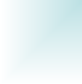 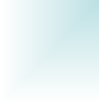 ПРИМЕЧАНИЕ: План работы дорабатывается в лагере, совместно с детьми. Название программы (форм работы) соответствуют тематике смены.Обеспечение программы и условия ее реализации.Для успешной реализации программы необходимо выполнение следующих условий:1.Кадровое обеспечениеНа данный момент штат сотрудников почти укомплектован, основные проблемы связаны с учебной сессией студентов. Перед началом трудового сезона все сотрудники поучаствуют в установочном семинаре. Педагоги несут персональную ответственность за жизнь и здоровье детей своего отряда, выполнение учебно-воспитательной работы и насыщение отрядной жизни детей.2.Методическое обеспечение.Наличие программы смены, планов работы отрядов, план – сетки;Должностные инструкции всех участников процесса;Проведение установочного семинара перед заездом в лагерь для всех сотрудников лагеря;Проведение ежедневных планерок;Разработка системы отслеживания результатов и подведение итогов;3.  Педагогические условия:Отбор педагогических средств с учетом возрастных и индивидуальных особенностей, способствующих успешной самореализации детей;Организация различных видов деятельности;Добровольность включения детей в организацию жизни лагеря;Создание ситуации успеха каждому ребенку;Систематическое информирование о результатах прожитого дня;4.Материально-техническое обеспечение программы:Материалы для оформления и творчества детей;Спортивный инвентарь;Канцелярские принадлежности;Аудиоматериалы, видео, медиа техника;Призы и награды для стимулирования;Список литературы и источники:1 .	Афанасьева С.П., Коморин С. В., Тимонин А.И., Что делать с детьми в загородном лагере.- М.: Новая школа,1994 2.	Григоренко Ю.Н., Кострецова У.Ю., Кипарис-2: Учебное пособие по организации детского досуга в детских оздоровительных лагерях и школе. – М.: Педагогическое общество России, 2004. 3.	Григоренко Ю.Н., Пушина М.А., Кипарис-4: Учебно–практическое пособие для воспитателей и вожатых.- М.: Педагогическое общество России, 2003. 4.	А.П. Гузенко и др. Как сделать отдых детей незабываемым праздникам: материалы авторских смен. ,- Волгоград: Учитель,2007 5.	Е.И. Гончарова, Е.В. Савченко. Школьный летний лагерь. Москва «ВАКО» 2004 год. 6.	Л. И. Жук. В гармонии с природой. – Мн.: Изд. ООО «Красико – Принт», 2002г. 7.	Н. Б Коростелёв. Воспитание здорового школьника. – М., 1986г. 8.	О.В. Можейко, О. А. Юрова, И.В. Иванченко. Школа вожатого и воспитателя: материалы для занятий с отрядными педагогами., - Волгоград: Учитель,2007 9.	А.А. Плешаков. Зелёные страницы. – М., Просвещение, 2000г. 10.	Е.М. Смекалова. Школа лидерства: Методические рекомендации.- М.: ТЦ сфера,2006  11.	Г.С. Суховейко, Детский оздоровительный лагерь: воспитательное пространство. Сборник статей.- М.: ЦГЛ,2006 12.	М. Н. Сысоева. Организация летнего отдыха детей. Москва 2003год; 13.	В. Н. Торгашов. В эфире новости. Москва 2004год. 14.	С.В. Титов. Добро пожаловать, игра! Творческий Центр «Сфера» Москва 2004 год. 15.	Н.Е. Щуркова. Классное руководство: Игровые методики. Москва 2004год. 16.	Журналы «Педсовет», «Последний звонок», «Педагогическое творчество». 17.	Портал «Вожатый. ру», www.vozhatyi.ru 18.	Сайт «Планерочка», www.planerochka.r 19.	Портал «Сеть творческих учителей», сообщество «Место встречи друзей – детский оздоровительный лагерь»  http://www.it-n.ru ПриложениеМониторинг деятельности  Дорогой друг!  Мы предлагаем тебе ответить на вопросы анкеты. I. Чего больше ты ждешь от пребывания в нашем лагере? (выбери не более 3х ответов и обведи кружочком соответствующие номера ) : Подружиться с ребятами, найти друзей. Приобрести новые знания, умения в области твоих интересов. Научиться влиять на людей, самостоятельно организовать различные дела. Укрепить свое здоровье, улучшить физическую подготовку. Выявить свои возможности, лучше узнать и понять себя. Поделиться опытом деятельности своей детской организации, узнать о других. 7. Просто отдохнуть, весело провести время. Как ты относишься к спорту (обведи цифру, соответствующую ответу) Постоянно тренируюсь, участвую в соревнованиях (впиши виды спорта)  	 Занимаюсь на досуге, но постоянно не тренируюсь (впиши виды спорта) 	 Спортом интересуюсь только как зритель, болельщик Спорт меня не увлекает III. Как ты относишься к искусству (обведи цифру, соответствующую ответу) 1. Посещаю (окончил) специальную школу, студию, кружок, впиши что   2. Занимаюсь самостоятельно следующими видами искусства     Искусство меня интересует только как зрителя, слушателя Искусство меня мало интересует IV. Как ты оцениваешь свое здоровье (обведи цифру соотв. ответу) Чувствую себя совершенно здоровым Здоровье в целом хорошее, но хотелось бы быть более крепким Здоровье иногда “хромает”, хотя болезненным себя не ощущаю К сожалению, здоровьем похвалиться не могу, болею довольно часто V. Что из перечисленного удается тебе без особых затруднений (отметь кружком соответствующую цифру, возможно несколько ответов) Познакомиться с новыми людьми, вступить с ними в разговор Найти интересное для себя дело без помощи других Организовать других ребят для выполнения какого-либо дела, занятия Справится с возникающими в жизни сложностями Довести задуманное дело до конца Прийти другим на помощь в случае необходимости Отказаться от удовольствия, если это приносит вред моему здоровью и волнует моих родителей и близких Выступить с каким-либо предложением Самостоятельно решать вопрос, актуальный для класса, школы, организации. VI. Приходилось ли тебе проявлять инициативу в указанных областях: А. В работе детской организации 1. Да, довольно часто  	       2.Да, но редко 	 	3. Не могу вспомнить Б. В трудовой деятельности 1. Да, довольно часто           2.Да, но редко 	 	3. Не могу вспомнить В. В оказании помощи другим: товарищам, малышам, инвалидам, престарелым Название детской организации (обединения) которую ты представля-ешь в нашем лагере: Твой возраст (впиши число полных лет), дата рождения (число, месяц, год), знак Зодиака Место, в котором ты живешь (адрес) 	 	 	 	 	 	 	 Фамилия, имя______________________________________________________ Анкета (последний день смены):Что ты ожидал (а) от лагеря? Что тебе понравилось в лагере? Что тебе не понравилось? Изменился (ась) ли ты как личность за время пребывания в лагере? Если изменился (лась), то, что с тобой произошло? Кто из ребят, с твоей точки зрения, изменился больше всего? Какие из мероприятий лагеря оказали наибольшее влияние на тебя? На всех? Было ли скучно в лагере? Было ли тебе страшно? Жалеешь ли ты о чем-то, что произошло за время пребывания в лагере? О чем? Что из того, что ты получи (а) в лагере, ты можешь использовать в своей повседневной жизни уже сейчас? Что бы ты хотел (а) пожелать себе? Что бы ты хотел (а) пожелать другим ребятам? Что бы ты хотел (а) пожелать педагогам?. Самое важное событие в лагере? Было или оно? II. Вариант Близится к концу время нашей встречи. Подводя ее итоги, мы хотим задать тебе некоторые вопросы. Надеемся на помощь. –	Что было самым важным для тебя?: В этом лагере______________________________________________ В твоей семье_____________________________________________ В отношениях между людьми  Что ты запомнил больше всего? ________________________________________ – Переживал ли ты здесь такие состояния?: Восторг/ Потрясение/ Творчество/ Полет фантазии/Одиночество/ Уверенность в себе/ /“Меня не поняли”/“Я нужен!”/ “ Счастье“/ (подчеркни) – Что нового ты узнал про себя? –	Что изменилось в тебе? –	Можно ли сказать, что ты чему-то научился в лагере? Кому и за что ты бы хотел (мог) бы сказать “спасибо” (постарайся выбрать трех самый важных для тебя людей из лагеря)  СПАСИБО! за___________________________________(КОМУ?)_________________СПАСИБО! за___________________________________(КОМУ?)_________________СПАСИБО! за___________________________________(КОМУ?)_______________________  Закончи предложения: Я рад, что ………………………………………………………….. Мне жаль, что……………………………………………………... Я надеюсь, что……………………………………………………... Твое 	имя, 	фамилия 	и 	автограф 	на 	память ____________________________________________________________________ Графическая психодиагностическая методика«Человек под дождем» Графические методы часто рассматриваются как несамостоятельные и вспомогательные. И специалистами они, в основном, оцениваются как весьма слабые и ненадежные процедуры. Однако они дают возможность человеку проецировать реальность и по-своему интегрировать ее. А значит, рисунок в значительной мере несет на себе отпечаток личности человека, его настроения, состояния, 	чувств, 	переживаний, 	отношений 	и 	т.д.  Малораспространенной, но интересной и информативной является методика «Человек под дождем». Она ориентирована на диагностику силы Эго человека, его способности преодолевать неблагоприятные ситуации, противостоять им. Она позволяет также осуществить диагностику личностных резервов и особенностей защитных механизмов.  Инструкция в классическом варианте проста: на чистом листе бумаги формата А4, который вертикально ориентирован, испытуемому предлагается нарисовать человека, а потом, на другом таком же листе — человека под дождем.  Сопоставление двух рисунков позволяет определить, как человек реагирует на стрессовые, неблагоприятные ситуации, что он чувствует при затруднениях. В процессе тестирования важно наблюдать за ходом рисования и обращать внимание на все высказывания испытуемого. Для получения более достоверной информации необходимо провести дополнительное интервью с тестируемым. При интерпретации рисунков рекомендуется руководствоваться следующимиИгра на знакомство «Я принцесса»Это оригинальное и веселое знакомство, когда все представляются не своими, а вымышленными именами, но зато становятся немного ближе друг другу.Условия игры: все встают в круг и придумывают себе забавное имя любого известного или неизвестного персонажа: Дон Кихот, Барыня, летчик Уточкин и т.п. и не менее забавное движение: реверанс, поворот вокруг себя, прыжок в высоту и т.п. Первый игрок начинает, затем вступает его сосед, который, прежде чем сделать и сказать что-то свое, сначала дублирует действия первого. Например, Принцесса (желает реверансом), Чудовище (страшная гримаса). Соответствие жеста и персонажа необязательно, а вот, если кто-то ошибся в повторении и сбился. Цепочка повторений начинается заново, так можно определить победителя, а проигравших нет - все повеселились и познакомились. Игра в круге «У всех у нас есть...»Известная веселая игра, но по-прежнему очень популярная. Все участники встают в круг, и организатор по ходу игры произносит одну фразу: «У всех у нас есть...», только каждый раз произносит разные части тела. А участники двигаются по кругу по часовой стрелке и, как только, услышат, что ведущий называет новую часть тела – «хватают» за нее соседа справа. Например, если слышат: «У всех у нас есть шеи», то держат друг друга за шеи, не переставая двигаться. Игра на знакомство «Под общею звездою»Эта игра подходит для первого дня знакомства в детском лагере. Организатор даетзадание найти среди ребят (желательно, чтобы было много человек) наиболее близкого себе по дате дня рождения, для этого детям придется громко кричать или делать блиц- опрос. Как только пара образовывается, им нужно очень быстро рассказать друг другу о себе как можно больше информации. Победит пара, у которой разница в датах дней рождения будет минимальна (16 июня – 18 июня) или вообще совпадает, и которая сможет рассказать о своем только что обретенном «астральном брате или сестре».УТВЕРЖДАЮ:Директор   МАУ ДОЛ «Спутник»_______________________ Фадеева Е.В.Приказ № 3-од от «20» февраля 2023г. № п/п Должность Функциональные обязанности 1.  Директор  общее руководство деятельностью лагеря; создание условий для проведения воспитательной и оздоровительной работы. охрана жизни и здоровья детей.2. Заместитель директора по воспитательной частиосуществление программного обеспечения лагеря, непосредственное руководство реализацией программы; инструктаж персонала лагеря по технике безопасности, профилактике травматизма; контроль за соблюдением режимных моментов в лагере, санитарным состоянием корпусов, организацией дежурства отрядов по столовой и приема пищи;  проведение методических планерок, консультаций для сотрудников; охрана жизни и здоровья детей.3Педагог-организаторсоздание методической продукции, ведение отчетной документацииохрана жизни и здоровья детей; организация проведения мероприятий согласно план-сетки лагеря4.Старший вожатыйорганизация проведения кружковой работы в лагереконтроль за соблюдением режимных моментов в лагере, санитарным состоянием корпусов, организацией дежурства отрядов по столовой и приема пищи.охрана жизни и здоровья детей.5. Воспитатель охрана жизни и здоровья детей; контроль соблюдения формы одежды, обуви по сезону; в первые дни заезда - за щадящим режимом физических и эмоциональных нагрузок на детей; контроль соблюдения режимных моментов, личной гигиены каждого ребенка, питьевого режима; оказание помощи медицинским работникам в выявлении заболевших детей и выполнении медицинских назначений; организация жизнедеятельности своего отряда, планирование работы в течение смены, ведение педагогической документации (табеля пребывания детей, дневника воспитателя); наблюдения за сменой настроения детей. 6. Инструктор по физической Культуре Проведение утренней зарядки, спортивных часов и соревнований; контроль соблюдения режима водных и солнечных процедур; контроль правильного использования, сохранности спортивного инвентаря. охрана жизни и здоровья детей.7.Музыкальный руководитель организация подготовки музыкальной аппаратуры лагеря к заезду детей.координация работы по музыкальному воспитанию детей, развитие музыкальных способностей с учетом индивидуальных и возрастных особенностей детей, их творческих способностей.организация и проведение массовых мероприятия с детьми: музыкальные вечера, развлечения, пение, хороводы, танцы и иные мероприятия, участие в организации спортивных мероприятий, обеспечивая их музыкальное сопровождение.8. Медицинский работник планирование и организация лечебно-оздоровительной, профилактической и санитарно- просветительской работы; осуществление медицинских осмотров; наблюдение за состоянием здоровья детей, ведение документации; контроль работы пищеблока. ежедневный амбулаторный прием с целью оказания первой медицинской помощи, выявление заболевших детей, организация лечения и уход за детьми. осуществление контроля за санитарным состоянием пищеблока, корпусов, территории лагеря. охрана жизни и здоровья детей.Д	ДеньНаименование мероприятияДень. Заезд в «Спутник». Открытия смены «И снова здравствуйте!»Вечер. Программа знакомства с лагерем  «Время юных защитников»День. Великая Россия. «Нет на свете места безопаснее, чем Спутник» - развлекательная программаВечер. Конкурс «Я, будущее  России».День. Символика отряда. Оформление стендов, отрядных уголков.Вечер. «Здоров будешь-все добудешь!» Спортивные соревнования.День. Сила России. Квест «Есть такая профессия спасать людей!»Вечер. Игра по станциям «Всегда готов прийти на помощь»(блицтурнир по противопожарной и электробезопасности)День. История. Квест-игра «Для чего и от чего"Вечер. Конкурс «Я, будущее  России».День. Родной край. Квест-игра «Красоты моей малой Родины» Вечер. Фото-квест  «Мир вокруг нас»День. Спорт наша жизнь. Игровая программа «Первая полоса» Вечер. Игра «Разведшкола» День. Мы выбираем будущее. Конкурс «Самый быстрый и ловкий». Эвакуация (сигнал пожарной тревоги)Вечер. Игра - квест «Профессий Будущего»День. Письмо солдату. Творческая игра «Напиши письмо домой»Вечер. Интеллектуальная игра "Турнир Великих»День. Город моего будущего. Творческая мастерская «Моя профессия»Вечер. Игра - квест «Профессии Будущего»День. Малая Родина. Конкурс «Ремесла родного края»Вечер. Мероприятия «Творчество родного края»День. Наше будущее Конкурс «Мы сами строим жизнь свою»Вечер. Мероприятия «Зарница»День. «Музыка прошлых лет. Викторина «Знаешь ли ты?» Вечер. Конкурс «Битва хоров»День. «Рекордов России» Сдача норм ГТОВечер. Открытие малых олимпийских игр  День. «Твой звездный час» Конкурс «Будь первым»	Вечер. Закрытие олимпийских игр «Спорт наша жизнь»День. Вместе веселее. Съемки видеороликов «Шутки нашего лагеря!»Вечер. Отрядные мероприятия « Мы умеем веселиться»День. Русские красавицы. Конкурс «Красота у каждого своя »Вечер. Мероприятие «Три девицы под …»День. «России верные сыны» Конкурс «Сила и мудрость». Вечер. Мероприятие «Я бы в армию пошел пусть меня научат…».День. Дружба важнее всего. Игра-квест «Если б я был тобой»Вечер.  Концерт «Мы встретимся сново»Закрытие. «Я сделал выбор- Россия»Подведение итогов смены. Мастер класс «Подарок на память»Вечер. «Спасибо нам было вместе хорошо»День. Выезд. « До скорой встречи Россияне»1. Да, довольно часто      2.Да, но редко                 Г. В занятиях по интересам 3. Не могу вспомнить 1. Да, довольно часто  	    2.Да, но редко         Д. В отношениях с родителями, в семье 3. Не могу вспомнить 1. Да, довольно часто  	2.Да, но редко 3. Не могу вспомнить 